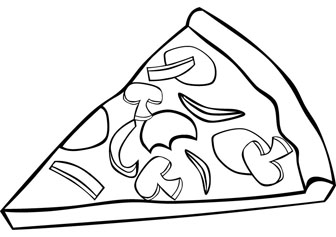 pizza--------------------------------------------------------------------------------------------------------------------------------------chocolate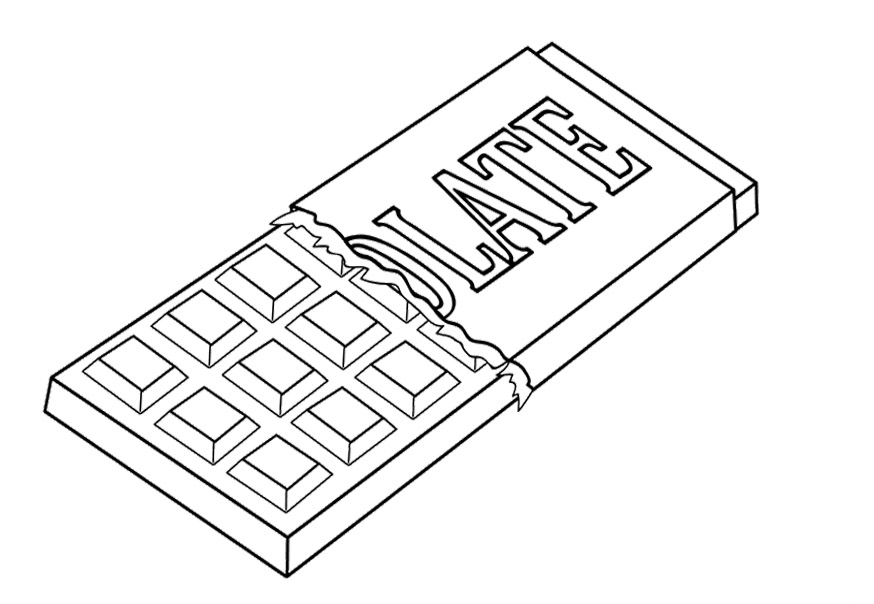 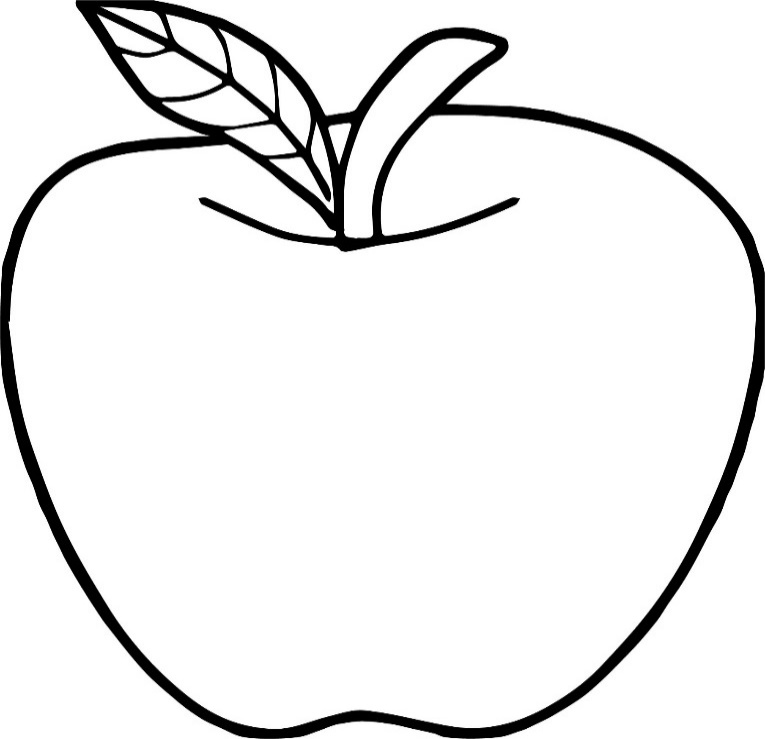 apple--------------------------------------------------------------------------------------------------------------------------------------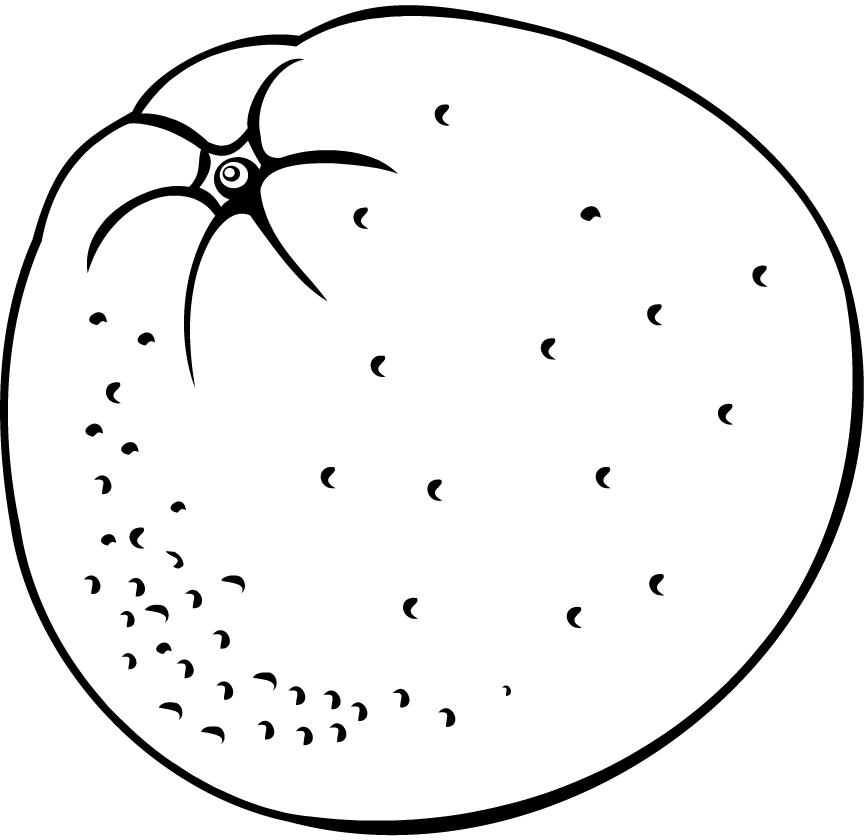 orange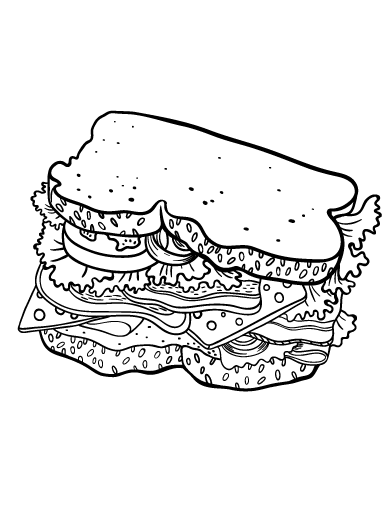 sandwich-------------------------------------------------------------------------------------------------------------------------------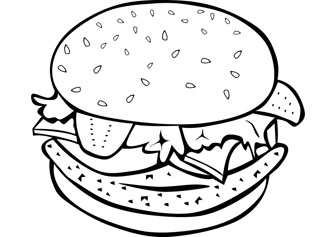 hamburger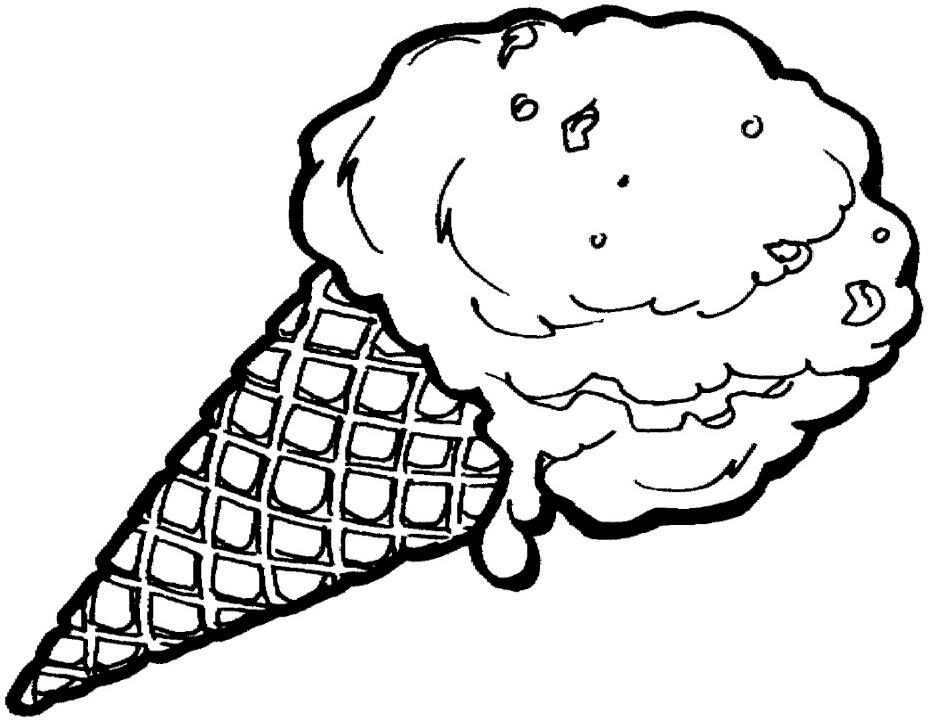 ice cream--------------------------------------------------------------------------------------------------------------------------------------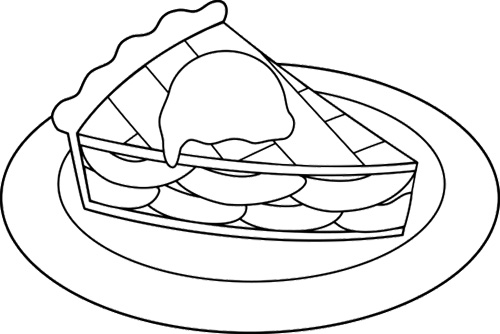 apple pie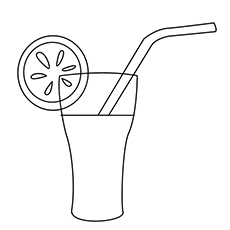                       juice--------------------------------------------------------------------------------------------------------------------------------------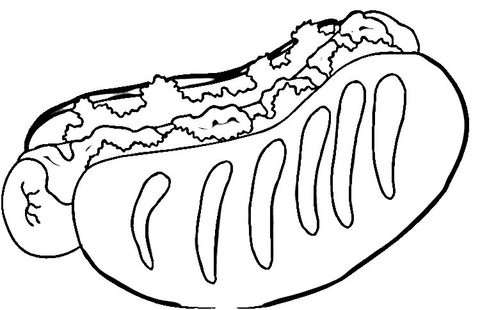 hot dog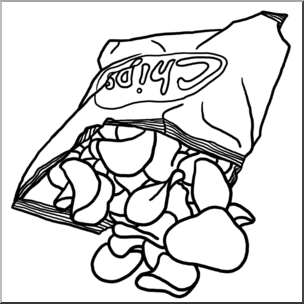 chips-----------------------------------------------------------------------------------------------------------------------------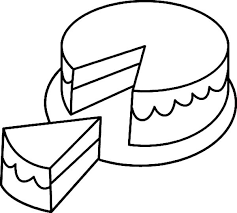 cake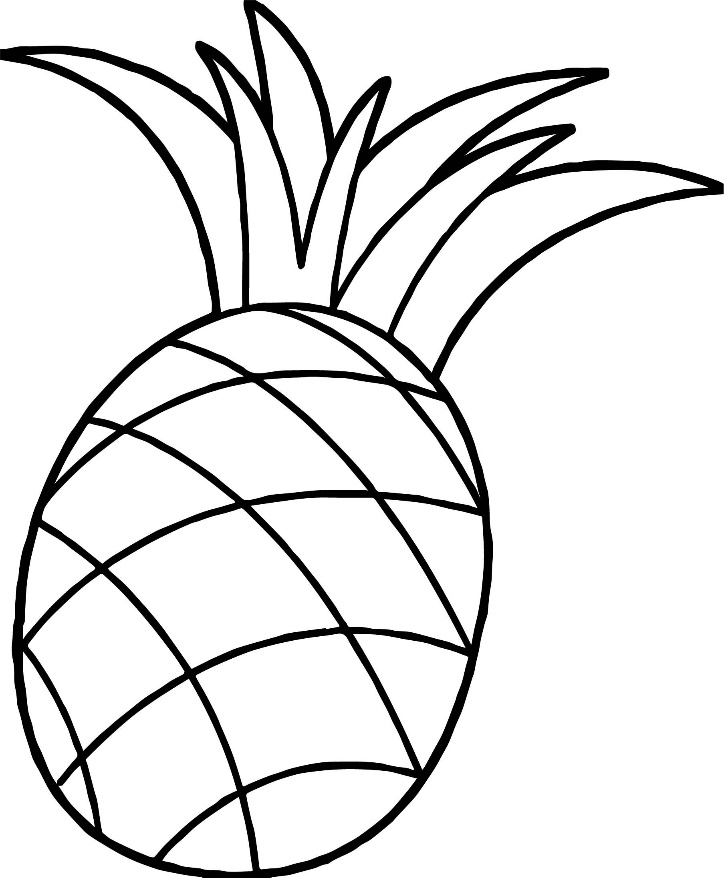               pineapple-------------------------------------------------------------------------------------------------------------------------------------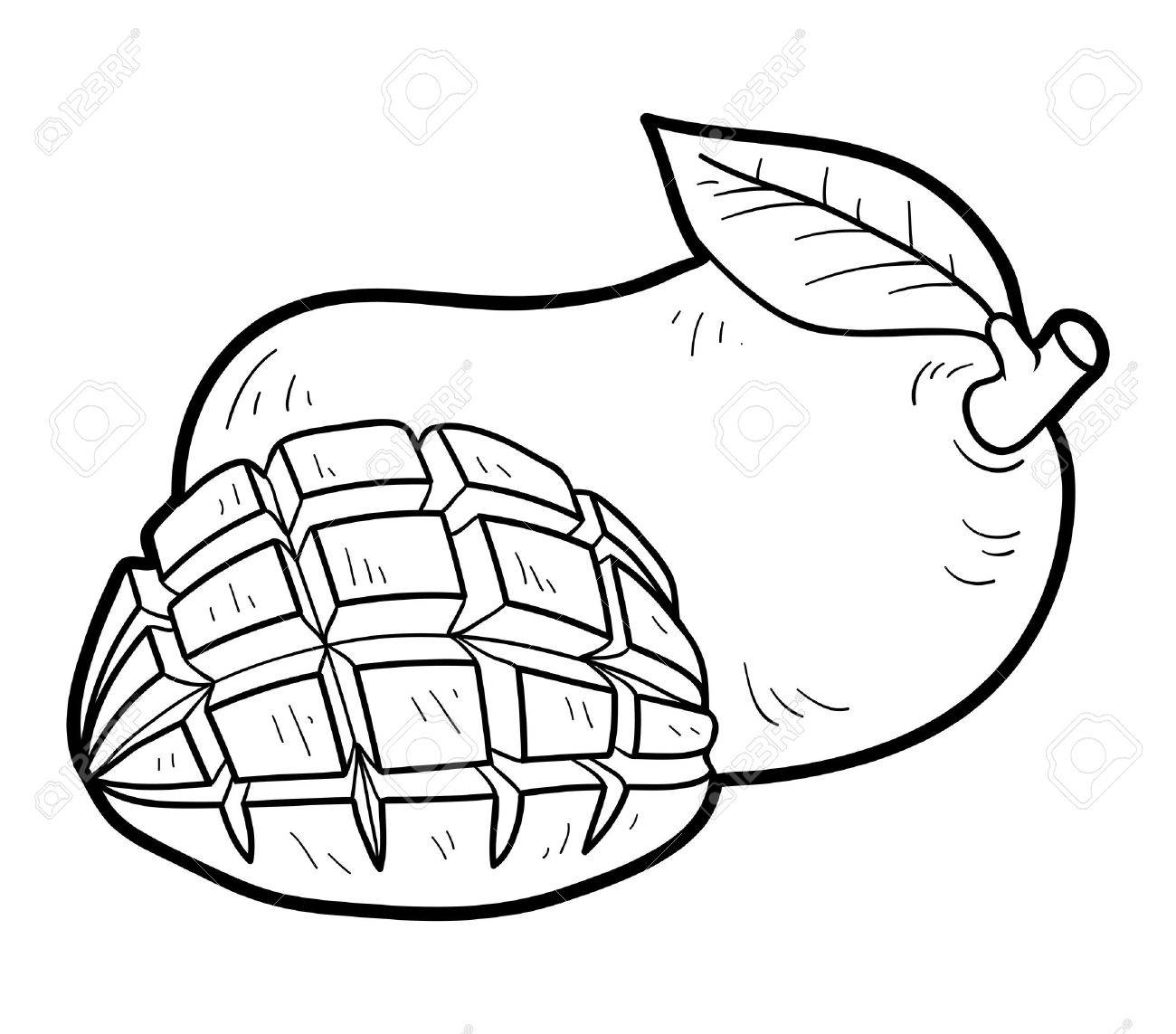 mango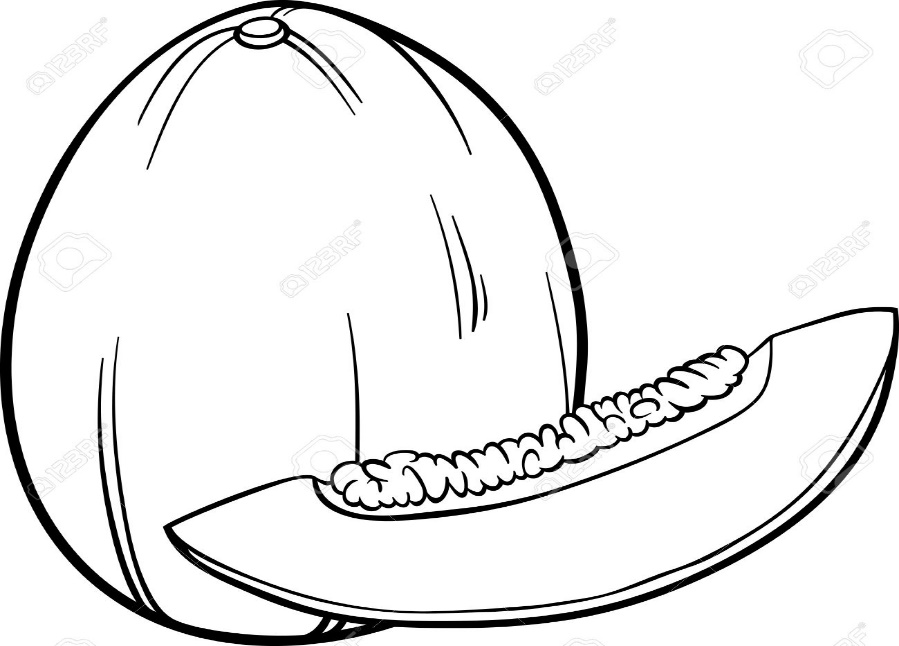                  melon----------------------------------------------------------------------------------------------------------------------------------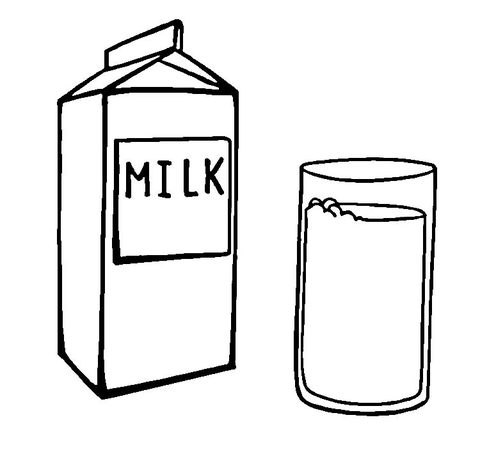 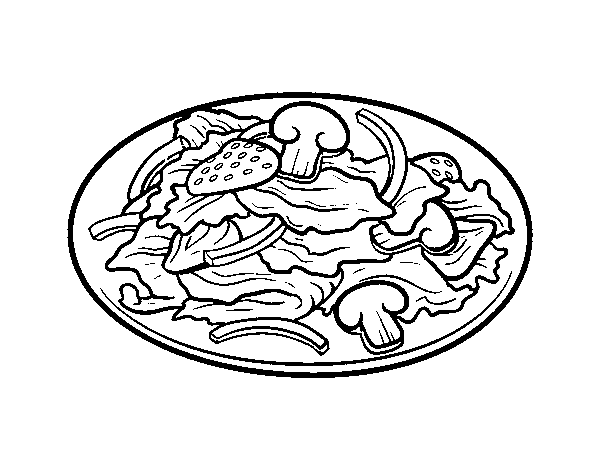 salad--------------------------------------------------------------------------------------------------------------------------------------